                                                                                                                         Утвержден                                                                       постановлением администрации                                                                            Жирятинского района                                                                      от 03.06.2019 г. № 164         ( в редакции от 22.07.2022г. № 224)Административный 	регламент предоставления муниципальной услуги « Принятие решения о предоставлении в собственность земельного участка для индивидуального жилищного строительства гражданам, имеющим 3 и более детей »Общие положения            1.1. Административный регламент оказания муниципальной услуги по принятию решения о предоставлении в собственность земельного участка для индивидуального жилищного строительства гражданам, имеющим 3 и более детей (далее - административный регламент) разработан в целях повышения качества и доступности результатов оказания муниципальной услуги по предоставлению в собственность бесплатно земельных участков для индивидуального жилищного строительства в соответствии с  статьей 39.5 Земельного кодекса Российской Федерации, Законом Брянской области от 30 июля 2019 года N 77-З "О бесплатном предоставлении гражданам, имеющим трех и более детей, в собственность земельных участков в Брянской области"»; (далее - муниципальная услуга),в целях реализации прав граждан, имеющих трех и более детей, на бесплатное предоставление земельных участков в частную собственность. ( в редакции от 22.07.2022г. № 224)1.2. Муниципальная услуга предоставляется администрацией Жирятинского района (далее – Администрация).1.3.  Заявителями на предоставление муниципальной услуги являются физические лица из числа семей, в которых родители (усыновители)  имеют трех и более детей, в том числе усыновленных (удочеренных), либо единственный родитель (усыновитель) имеет  трех и более детей, в том числе усыновленных (удочеренных), а так же соответствующие условиям , определенным в Законе Брянской области от 30 июля 2019 года N 77-З "О бесплатном предоставлении гражданам, имеющим трех и более детей, в собственность земельных участков в Брянской области"»; ( п.1.3 в редакции от 22.07.2022г. № 224)1.4. Информирование о предоставлении администрацией Жирятинского района (далее – Администрация) муниципальной услуги осуществляется:1. непосредственно в здании Администрации с использованием средств наглядной информации, в том числе информационных стендов и средств информирования с использованием информационно-коммуникационных технологий;2. посредством использования телефонной, почтовой связи, а также электронной почты;3. посредством размещения информации на официальном сайте Администрации в информационно-телекоммуникационной сети "Интернет"   (далее - официальный сайт Администрации), в федеральной государственной информационной системе "Единый портал государственных и муниципальных услуг (функций)" www.gosuslugi.ru (далее - Единый портал).1.5. Место нахождения Администрации: 242030, Брянская область, с. Жирятино, ул. Мира, д.10, тел. 3-06-06 . 1.6. Прием документов для целей предоставления муниципальной услуги осуществляется по адресу: 242030, Брянская область, с. Жирятино, ул. Мира, д.10, тел. 3-06-06 .Адрес электронной почты Администрации: adm@ juratino.ru. ( в редакции от 22.07.2022г. № 224)Официальный сайт Администрации в сети «Интернет»: www.juratino.ru.График работы Администрации:      понедельник, вторник, среда, четверг – 08:30 – 16:45; пятница – 08:30 –16:30; 	перерыв на обед – 13:00 – 14:00; суббота, воскресенье – выходные дни. Нерабочие, предпраздничные и праздничные дни установлены в соответствии с Трудовым кодексом Российской Федерации.Справочные телефоны:8 (48344) 3-06-06 - приемная администрации;Сведения о месте нахождения, номерах справочных телефонов, адресах электронной почты размещаются на информационном стенде, расположенном в помещении и официальном сайте администрации Жирятинского района www.juratino.ruДля получения информации по вопросам предоставления муниципальной услуги, в том числе о ходе предоставления муниципальной услуги, заявитель обращается:- в устной форме лично в часы приема или по телефону в соответствии с графиком работы; - в письменной форме лично или почтовым отправлением в адрес администрации Жирятинского района; - в электронной форме, в том числе через ЕПГУ.При устном обращении (лично или по телефону) заявителя за информацией по вопросам предоставления муниципальной услуги, в том числе о ходе предоставления муниципальной услуги, сотрудник администрации Жирятинского района (лично или по телефону) осуществляет устное информирование обратившегося за информацией заявителя.При устном обращении заявителя лично содержание устного обращения заносится в карточку личного приема заявителя. В случае если изложенные в устном обращении факты и обстоятельства являются очевидными и не требуют дополнительной проверки, ответ на обращение с согласия заявителя может быть дан устно в ходе личного приема, о чем делается запись в карточке личного приема заявителя. Время ожидания в очереди при личном обращении не должно превышать 15 минут.Консультации по процедуре предоставления муниципальной услуги осуществляются специалистами администрации по телефону: 8 (48344) 3-06-26, 3-00-09, 3-06-20.Ответ на телефонный звонок должен содержать информацию о фамилии, имени, отчестве и должности сотрудника, принявшего телефонный звонок.При ответах на телефонные звонки и устные обращения, поступившие в ходе личного приема, должностное лицо управления подробно и в вежливой (корректной) форме информирует обратившегося по интересующим его вопросам. В случае если должностное лицо, к которому обратился заявитель, не может ответить на данный вопрос в настоящий момент, то данное лицо предлагает назначить другое удобное время для консультации.          Если для подготовки ответа на устное обращение требуется более 15 минут, сотрудники администрации Жирятинского района, осуществляющие устное информирование, предлагают заявителю назначить другое удобное для него время для устного информирования либо направить заявителю письменный ответ посредством почтового отправления, либо в электронной форме.При получении от заявителя письменного обращения о предоставлении информации по вопросам предоставления муниципальной услуги, в том числе о ходе предоставления муниципальной услуги, информирование осуществляется в письменной форме посредством почтового отправления или в электронной форме.Письменный ответ подписывается главой администрации Жирятинского района и содержит фамилию и номер телефона исполнителя и выдается заявителю лично или направляется по почтовому адресу, указанному в обращении, или по электронной почте, указанной в обращении, или через ЕПГУ.Если в письменном обращении не указаны фамилия физического лица, направившего обращение, или почтовый адрес, по которому должен быть направлен ответ, ответ на обращение не дается.Ответ на обращение направляется заявителю в течение 30 (тридцати) дней со дня регистрации обращения в администрацию Жирятинского района.Раздел II. Стандарт предоставления муниципальной услуги2.1.  Наименование муниципальной услуги - «предоставление разрешения на ввод объекта в эксплуатацию»2.2.  Наименование органа, предоставляющего муниципальную услугу - администрация Жирятинского района  (далее – администрация)Местонахождение администрации Жирятинского района:242030 Брянская область, Жирятинский  район, с.Жирятино, ул.Мира, д.10Адрес электронной почты: adm@ juratino.ru.   ( в редакции от 22.07.2022г. № 224)  График работы администрации Жирятинского района:понедельник - четверг с 8.30 до 16.45, перерыв с 13.00 до 14.00пятница с 8.30 до 16.30, перерыв с 13.00 до 14.00         Нерабочие, предпраздничные и праздничные дни установлены в соответствии с Трудовым кодексом Российской Федерации.Запрещено требовать от заявителя осуществления действий, в том числе согласований, необходимых для получения муниципальной услуги и связанных с обращением в иные государственные органы, органы местного самоуправления и организации, за исключением получения услуг, включенных в перечень услуг, которые являются необходимыми и обязательными для предоставления муниципальных услуг.2.3. Результатом предоставления муниципальной услуги является:-	постановление администрации Жирятинского района о предоставлении земельного участка для индивидуального жилищного строительства, садоводства, огородничества, дачного строительства;-	уведомление о невозможности предоставления земельного участка с указанием причин.Процедура предоставления муниципальной услуги завершается путем получения заявителем указанных документов.2.4. Срок исполнения услуги установлен пунктами 3.1.6, 3.2.3, 3.2.4 настоящего административного регламента.2.5.Предоставление муниципальной услуги осуществляется в соответствии с:-	Конституцией Российской Федерации;-	Земельным кодексом Российской Федерации; -  Градостроительным кодексом Российской Федерации;- Федеральным законом от 29.12.2004 № 191-ФЗ "О введении в действие Градостроительного кодекса Российской Федерации";-	Федеральным законом от 06.10.2003 № 131-ФЗ «Об общих принципах организации местного самоуправления в Российской Федерации»;- Федеральным законом от 06.10.2003 № 131-ФЗ "Об общих принципах организации местного самоуправления в Российской Федерации";-  Федеральным законом от 27.07.2006 № 152-ФЗ "О персональных данных";- Федеральным законом от 24.07.2007 № 221-ФЗ "О государственном кадастре недвижимости";- постановлением Правительства Российской Федерации от 08.09.2010 № 697 "О единой системе межведомственного электронного взаимодействия";- постановлением Правительства Российской Федерации от 07.07.2011 № 553 "О порядке оформления и представления заявлений и иных документов, необходимых для предоставления государственных и (или) муниципальных услуг, в форме электронных документов";- постановлением Правительства Российской Федерации от 25.06.2012 № 634 "О видах электронной подписи, использование которых допускается при обращении за получением государственных и муниципальных услуг";- Законом Брянской области от 30 июля 2019 года N 77-З "О бесплатном предоставлении гражданам, имеющим трех и более детей, в собственность земельных участков в Брянской области"»;( в редакции от 22.07.2022г. № 224)- Уставом М.О. Жирятинский район;	2.6. Исчерпывающий перечень документов, которые являются необходимыми и обязательными для предоставления муниципальной услуги:заявление от имени всей семьи подается одним из родителей (усыновителей) либо единственным родителем (усыновителем) - (далее - заявитель).К заявлению (приложение № 2 к настоящему регламенту) устанавливаются следующие требования:в заявлении обязательно должны быть указаны: фамилия, имя, отчество заявителя, обратный адрес, контактный телефон, дата и подпись;заявление должно быть подписано заявителем;текст заявления должен поддаваться прочтению;заявление не должно содержать исправлений, подчисток либо приписок, зачеркнутых слов, а также серьезных повреждений, не позволяющих однозначно истолковывать его содержание;использование корректирующих средств для исправления в заявлении не допускается.Тексты документов, представляемых для оказания муниципальной услуги, должны быть написаны разборчиво. Фамилии, имена и отчества физических лиц, адреса их мест жительства должны быть написаны полностью.копия паспорта заявителя (станицы, удостоверяющие личность гражданина Российской Федерации, регистрацию по месту жительства, семейное положение);копия паспорта супруга (супруги) Заявителя (при наличии) (страницы, удостоверяющие личность гражданина Российской Федерации, регистрацию по месту жительства, семейное положение); копии свидетельства о рождении (усыновлении) детей; копии паспортов детей, достигших 14-летнего возраста (страницы, удостоверяющие личность гражданина Российской Федерации, регистрацию по месту жительства); документ, подтверждающий регистрацию в системе индивидуального (персонифицированного) учета и содержащий сведения о страховом номере индивидуального лицевого счета (копия страхового свидетельства обязательного пенсионного страхования), на каждого члена семьи;копия свидетельства о регистрации по месту жительства несовершеннолетних детей, не достигших 14-летнего возраста;копия свидетельства о регистрации брака, свидетельства о расторжении брака (при наличии);справка с места учебы (для детей в возрасте от 18 до 23 лет, обучающихся в образовательных организациях по очной форме обучения) с указанием срока окончания обучения, выданная не позднее чем за 30 дней до дня подачи заявления; документ, подтверждающий прохождение срочной военной службы по призыву (для детей в возрасте от 18 до 23 лет, проходящих срочную военную службу по призыву) с указанием срока окончания службы, выданный не позднее чем за 30 дней до дня подачи заявления;согласие на обработку персональных данных Заявителя и всех членов семьи.»( п. 2.6 в редакции от 22.07.2022г. № 224)   2.7.	Уполномоченное лицо в порядке межведомственного взаимодействия запрашивает в органах, предоставляющих государственные услуги или муниципальные услуги, иных государственных органах, органах местного самоуправления и подведомственных государственным органам или органам местного самоуправления организациях, участвующих в предоставлении государственных и муниципальных услуг (в случае если документы, содержащие данную информацию, не были представлены самостоятельно Заявителем), следующие сведения:1) сведения из органов опеки и попечительства о наличии данных об отмене усыновления (удочерения);2) сведения из органов записи актов гражданского состояния о наличии данных о лишении родителей родительских прав в отношении детей;         3) сведения из Единого государственного реестра недвижимости, подтверждающие наличие либо отсутствие у членов семьи земельных участков на правах, перечисленных в пункте 2 статьи 2 Закона Брянской области от 30.07.2019 N 77-З "О бесплатном предоставлении гражданам, имеющим трех и более детей, в собственность земельных участков в Брянской области". ( п. 2.7. в редакции от 22.07.2022г. № 224)2.8.	Основания для приостановления предоставления муниципальной услуги отсутствуют.2.9.	Основания для отказа в приеме документов, необходимых для предоставления муниципальной услуги:-	не подлежат приему документы, имеющие подчистки либо приписки, зачеркнутые слова и иные не оговоренные в них исправления, документы, исполненные карандашом, а также документы с серьезными повреждениями, не позволяющими однозначно истолковать их содержание;-	если с заявлением обратилось ненадлежащее лицо;-	при несоблюдении требований, установленных пунктом 2.6. настоящего регламента.2.10. Муниципальная услуга предоставляется бесплатно 2.11.	Время ожидания в очереди при подаче запроса о предоставлении муниципальной услуги, при получении документов, консультаций по вопросам оказания муниципальной услуги, информации о процедуре предоставления услуги при личном обращении заявителей не должно превышать 15 минут.2.12.	Требования к помещениям, в которых предоставляются муниципальные услуги, к залу ожидания, местам для заполнения запросов о предоставлении муниципальной услуги, информационным стендам с образцами их заполнения и перечнем документов, необходимых для предоставления муниципальной услуги, в том числе к обеспечению доступности для инвалидов указанных объектов в соответствии с законодательством Российской Федерации о социальной защите инвалидов;Территория, прилегающая к зданию, оборудуется парковочными местами для стоянки легкового автотранспорта, в том числе не менее десяти процентов мест (но не менее одного места) для парковки специальных автотранспортных средств инвалидов и других маломобильных групп населения.Доступ заявителей к парковочным местам является бесплатным.Вход в здание оформляется табличкой, информирующей о наименовании органа (организации), предоставляющего муниципальную услугу.Вход в здание оборудуется устройством для инвалидов и других маломобильных групп населения.         Здание, в котором предоставляется муниципальная услуга, оборудуется системами пожарной сигнализации, средствами пожаротушения, предусматриваются пути эвакуации, места общего пользования.Помещения для приема заявителей оборудуются пандусами, лифтами, санитарно-техническими помещениями (доступными для инвалидов и других маломобильных групп населения), расширенными проходами, позволяющими обеспечить беспрепятственный доступ заявителей, включая заявителей, использующих кресла-коляски и собак-проводников.Места ожидания в очереди оборудуются стульями, кресельными секциями.Стенд, содержащий информацию о графике работы, о предоставлении муниципальной услуги, размещается при входе в здание администрации Жирятинского районаНа информационном стенде размещается следующая информация:- место расположения, график работы, номера справочных телефонов, адреса официального сайта и электронной почты;- блок-схема последовательности административных процедур при предоставлении муниципальной услуги;- перечень документов, необходимых для получения муниципальной услуги;- образцы и формы документов;- порядок обжалования решений и действий (бездействия) должностных лиц и муниципальных служащих.           2.13. Требования к обеспечению доступности помещений для инвалидов.          В целях обеспечения условий доступности для инвалидов муниципальной услуги должны быть обеспечены:           оказание специалистами учреждения помощи инвалидам в посадке в транспортное средство и высадке из него перед входом в помещение, в том числе с использованием кресла-коляски;           возможность самостоятельного передвижения инвалидов по территории;           сопровождение инвалидов, имеющих стойкие расстройства функции зрения и самостоятельного передвижения, и оказание им помощи;           надлежащее размещение оборудования и носителей информации, необходимых для обеспечения беспрепятственного доступа инвалидов  к услугам с учетом их ограничений жизнедеятельности;           дублирование необходимой для инвалидов звуковой и зрительной информации, а также надписей, знаков и иной текстовой и графической информации знаками, выполненными рельефно-точечным шрифтом Брайля;           допуск собаки-проводника при наличии документа, подтверждающего её специальное обучение и выдаваемого по форме и в порядке, которые определяются федеральным органом исполнительной власти, осуществляющим функции по выработке и реализации государственной политики и нормативно-правовому регулированию в сфере социальной защиты населения;           предоставление, при необходимости, услуги по месту жительства инвалида или в дистанционном режиме;           обеспечение условий доступности для инвалидов по зрению официального сайта  в информационно-телекоммуникационной сети «Интернет»;           оказание инвалидам иной необходимой помощи в преодолении барьеров, мешающих получению ими услуги наравне с другими лицами.2.14.	Заявитель вправе получить информацию по вопросам предоставления и исполнения услуги, обратившись в отдел любыми доступными ему способами - в устном (лично или по телефону) или письменном виде (с помощью обычной почты).2.15. Показатели качества и доступности муниципальной услуги.2.15.1. Показателями качества муниципальной услуги являются:- исполнение обращения в установленные сроки;- соблюдение порядка выполнения административных процедур.2.15.2. Показателями доступности муниципальной услуги являются:- возможность получения заявителем полной и достоверной информации о порядке предоставления муниципальной услуги, в том числе в электронной форме;- транспортная доступность мест предоставления муниципальной услуги;- обеспечение беспрепятственного доступа к местам предоставления муниципальной услуги для маломобильных групп населения, в том числе инвалидов, использующих кресла-коляски и собак-проводников, а также допуск сурдопереводчиков и тифлосурдопереводчиков;- наличие бесплатной парковки автотранспортных средств, в том числе парковки для специальных транспортных средств инвалидов и других маломобильных групп населения;- оказание сотрудниками, предоставляющими муниципальные услуги, необходимой помощи инвалидам, связанной с предоставлением муниципальной услуги, иной помощи в преодолении барьеров, препятствующих получению ими муниципальной услуги наравне с другими лицами, включая сопровождение к местам предоставления муниципальной услуги.2.16. иные требования, в том числе учитывающие особенности предоставления муниципальных услуг в многофункциональных центрах и особенности предоставления муниципальных услуг в электронной форме.2.16.1. Особенности предоставления муниципальной услуги через многофункциональный центр:Заявитель в праве обратится  для получения муниципальной услуги в многофункциональный центр предоставления государственных и муниципальных услуг (далее – МЦФ) при наличии заключенного соглашения о взаимодействии между Администрацией и МФЦ в соответствии с положениями Федерального закона от 27.07.2010г. №210-ФЗ «Об организации предоставления государственных и муниципальных услуг».Взаимодействие со службой, предоставляющей муниципальную услугу, осуществляется сотрудниками МФЦ  без участия заявителя в соответствии с нормативными правовыми актами и соглашением администрации  с МФЦ.2.16.2. Особенности предоставления муниципальных услуг в электронной формеПри обращении в электронной форме за получением муниципальной услуги заявление и каждый прилагаемый к нему документ в электронном виде подписывается квалифицированной электронной подписью заявителя при заполнении экранной формы на портале государственных услуг.Возможность оформления запроса в электронной форме посредством ЕПГУ предоставляется только заявителям, зарегистрировавшим личный кабинет ЕПГУ.Если заявитель не зарегистрирован на ЕПГУ в качестве пользователя, то ему необходимо пройти процедуру регистрации личного кабинета в соответствии с правилами регистрации на ЕПГУ.Для регистрации запроса на предоставление муниципальной услуги посредством ЕПГУ заявителю необходимо:- авторизоваться на ЕПГУ (войти в личный кабинет);- из списка муниципальных услуг выбрать соответствующую муниципальную услугу;нажатием кнопки "Получить услугу" инициализировать операцию по заполнению электронной формы заявления о предоставлении разрешения на ввод объекта в эксплуатацию;- заполнить электронную форму заявления о предоставлении разрешения на ввод объекта в эксплуатацию, внести в личный кабинет сведения и электронные образы документов, необходимые для предоставления муниципальной услуги;- отправить электронную форму запроса в администрацию Жирятинского района.В случае направления заявителем заявления о предоставлении разрешения на ввод объекта в эксплуатацию в электронной форме к заявлению о предоставлении разрешения на ввод объекта в эксплуатацию прикрепляется электронный образ необходимых для предоставления муниципальной услуги документов. Заявителем направляются электронные копии документов, необходимых для предоставления муниципальной услуги, подписанные электронной подписью в соответствии с требованиями Федерального закона от 06.04.2011 № 63-ФЗ "Об электронной подписи" и статьями 21.1 и 21.2 Федерального закона от 27.07.2010 № 210-ФЗ "Об организации предоставления государственных и муниципальных услуг". При несоблюдении требований к электронной подписи заявитель предъявляет оригиналы указанных документов для сличения при личной явке в администрацию Жирятинского района только в случае принятия решения о предоставлении муниципальной услуги.Получение муниципальной услуги посредством ЕПГУ возможно с использованием универсальной электронной карты (УЭК) при наличии данной карты у заявителя.Ш раздел. Состав, последовательность и сроки выполнения административных процедур, требования к порядку их выполнения, в том числе особенности выполнения административных процедур в электронной форме, а также особенности выполнения административных процедур в многофункциональных центрах.Предоставление муниципальной услуги включает в себя административные процедуры:Блок-схема предоставления муниципальной услуги  «Предоставление гражданам, имеющим трёх и более детей, в собственность бесплатно земельных участков» приводится в приложении №1.3.1.	Прием и регистрация заявления и документов о  предоставлении  муниципальной  услуги:3.1.1 Основанием для начала административной процедуры является поступление письменного заявления о предоставлении земельного участка в собственность бесплатно для индивидуального жилищного строительства с приложением документов в соответствии с настоящим регламентом.3.1.2.	Заявление поступает и регистрируется в администрации Жирятинского района в прошитых, пронумерованных и скрепленных соответствующими печатями журнале регистрации заявлений от многодетных семей, состоящих на учете, в целях предоставления земельных участков (далее - Журнал).3.1.3.	После получения заявления и прилагаемых к нему документов специалист отдела осуществляет первичную проверку документов:-	соответствие их перечню, указанному в пункте 2.6. настоящего регламента;-	документы, удостоверяющие личность заявителя;-	тексты документов написаны разборчиво, фамилии, имена и отчества физических лиц, адреса их мест жительства написаны полностью, в документах нет подчисток, приписок, зачеркнутых слов и иных не оговоренных исправлений;-	документы не исполнены карандашом.3.1.4.	Критерии принятия решения об отказе в приеме документов на рассмотрение:- не подлежат приему документы, имеющие подчистки либо приписки, зачеркнутые слова и иные не оговоренные в них исправления, документы, исполненные карандашом, а также документы с серьезными повреждениями, не позволяющими однозначно истолковать их содержание;-	если с заявлением обратилось ненадлежащее лицо;-	при несоблюдении требований, установленных пунктом 2.6. настоящего регламента.3.1.5.	Результатом административной процедуры является принятие заявления к рассмотрению, формирование пакета документов.3.1.6.	После проведения первичной проверки документов работник отдела осуществляет регистрацию заявления, присваивает ему учетный номер и формирует пакет документов для дальнейшей работы.Срок выполнения данной административной процедуры по предоставлению муниципальной услуги составляет один день.3.2 Принятие решения о предоставлении испрашиваемого земельного участка либо об отказе в предоставлении данного земельного участка.  ( п. 3.2. в редакции от 22.07.2022г. № 224) 3.2.1.	Основанием для начала административной процедуры является поступление заявления  о приобретении земельного участка или отказе от приобретения предложенных земельных участков.3.2.2. В течение 7 рабочих дней со дня поступления заявления  о приобретении земельного участка специалист готовит проект постановления администрации Жирятинского района о бесплатном предоставлении земельного участка в собственность многодетной семье.Результатом административной процедуры является принятие постановления администрации Жирятинского района о бесплатном предоставлении земельного участка в общую долевую собственность в равных долях многодетной семье.        В течение 5 рабочих дней со дня получения заявления о приобретении  земельного участка, находящегося в федеральной собственности, с учетом пункта 8 статьи 5 Закона 77-З, уполномоченное лицо  направляет в исполнительный орган государственной власти Брянской области ходатайство о предоставлении конкретного земельного участка с приложением документов.»  3.2.3.	 Заявитель, желающий приобрести земельный участок в собственность бесплатно, включенный в Перечень земельных участков, подает в орган местного самоуправления заявление о приобретении земельного участка либо об отказе от приобретения предложенных земельных участков в течение 5 календарных дней со дня надлежащего уведомления.         В течение 7 рабочих дней со дня получения заявления о приобретении земельного участка, с учетом соблюдения пункта 8 статьи 5 Закона Брянской области от 30.07.2019 N 77-З "О бесплатном предоставлении гражданам, имеющим трех и более детей, в собственность земельных участков в Брянской области" (далее Закон 77-З) администрация района принимает решение о предоставлении семье земельного участка в собственность бесплатно, находящегося в муниципальной собственности, либо земельного участка, государственная собственность на который не разграничена.Результатом административной процедуры является принятие постановления администрации Жирятинского района о бесплатном предоставлении земельного участка в общую долевую собственность в равных долях многодетной семье.» (п. 3.2.3. в редакции от 22.07.2022г. № 224)Выдача результата предоставления муниципальной услугиОснованием для начала административной процедуры является подписание и регистрация постановления администрации Жирятинского района.Постановление администрации Жирятинского района в количестве 3 (трёх) экземпляров, сотрудник  выдает Заявителю под роспись.Уведомление о невозможности предоставлении земельного участка для индивидуального жилищного строительства с указанием причин отказа специалист  направляет почтовой связью заявителю по адресу, указанному в заявлении на предоставление муниципальной услуги.1V раздел. Формы контроля за исполнением административного регламента4.1. Контроль за надлежащим исполнением настоящего Административного регламента осуществляет глава администрации Жирятинского района, заместитель главы администрации Жирятинского района, курирующий данные вопросы.Порядок и периодичность осуществления плановых и внеплановых проверок полноты и качества предоставления муниципальной услуги, в том числе порядок и формы контроля за полнотой и качеством предоставления муниципальной услуги4.2. Контроль за полнотой и качеством предоставления муниципальной услуги включает в себя проведение проверок с целью выявления и устранения нарушений прав заявителей и принятия мер для устранения соответствующих нарушений. Проверки могут быть плановыми (осуществляются на основании годовых планов) и внеплановыми (по конкретному обращению). Плановые и внеплановые проверки проводятся по решению главы администрации на основании распоряжения  администрации Жирятинского района.Проверки осуществляются с целью выявления и устранения нарушений при предоставлении муниципальной услуги.Для текущего контроля, осуществляемого заместителем главы администрации,  используются сведения, полученные из журналов регистрации данных, служебной корреспонденции администрации, устной и письменной информации должностных лиц администрации.4.3. Физические лица, их объединения и организации могут контролировать исполнение муниципальной услуги посредством контроля размещения информации на сайте, письменного и устного обращения в адрес администрации Жирятинского района с просьбой о проведении проверки соблюдения и исполнения нормативных правовых актов, положений административного регламента, устанавливающих требования к предоставлению муниципальной услуги, полноты и качества предоставления муниципальной услуги в случае нарушения прав и законных интересов заявителей при предоставлении муниципальной услуги.Ответственность должностных лиц за решения и действия (бездействие), принимаемые (осуществляемые) в ходе предоставления муниципальной услуги4.4.	О случаях и причинах нарушения сроков и содержания административных процедур ответственные за их осуществление работники администрации немедленно информируют своих непосредственных руководителей, а также принимают срочные меры по устранению нарушений.Лица, участвующие в предоставлении муниципальной услуги, несут ответственность за соблюдение сроков и порядка исполнения административных процедур. В случае выявления по результатам осуществления текущего контроля нарушений сроков и порядка исполнения административных процедур, обоснованности и законности совершения действий виновные лица привлекаются к ответственности в порядке, установленном законодательством Российской Федерации. Ответственность лица, ответственного за соблюдение требований настоящего Административного регламента по каждой административной процедуре или действие (бездействие) при исполнении муниципальной услуги, закрепляется в должностной инструкции..V раздел. Досудебный (внесудебный) порядок обжалования решений и действий (бездействия) органа, предоставляющего муниципальную услугу, а также должностных лиц, муниципальных служащих, работников5.1. Заявители имеют право на досудебное (внесудебное) обжалование решений и действий (бездействия) должностного лица при предоставлении муниципальной услуги в администрацию района в том числе в следующих случаях:1) нарушение срока регистрации запроса о предоставлении муниципальной услуги,         2) нарушение срока предоставления муниципальной услуги.3) требование у заявителя документов или информации либо осуществления действий, представление или осуществление которых не предусмотрено нормативными правовыми актами Российской Федерации, нормативными правовыми актами субъектов Российской Федерации, муниципальными правовыми актами для предоставления муниципальной услуги;4) отказ в приеме документов, предоставление которых предусмотрено нормативными правовыми актами Российской Федерации, нормативными правовыми актами субъектов Российской Федерации, муниципальными правовыми актами для предоставления муниципальной услуги, у заявителя;        5) отказ в предоставлении муниципальной услуги, если основания отказа не предусмотрены федеральными законами и принятыми в соответствии с ними иными нормативными правовыми актами Российской Федерации, законами и иными нормативными правовыми актами субъектов Российской Федерации, муниципальными правовыми актами.6) затребование с заявителя при предоставлении муниципальной услуги платы, не предусмотренной нормативными правовыми актами Российской Федерации, нормативными правовыми актами субъектов Российской Федерации, муниципальными правовыми актами;          7) отказ органа, предоставляющего муниципальную услугу, должностного лица органа, предоставляющего муниципальную услугу, многофункционального центра, работника многофункционального центра, в исправлении допущенных ими опечаток и ошибок в выданных в результате предоставления муниципальной услуги документах либо нарушение установленного срока таких исправлений.8) нарушение срока или порядка выдачи документов по результатам предоставления  муниципальной услуги;         9) приостановление предоставления муниципальной услуги, если основания приостановления не предусмотрены федеральными законами и принятыми в соответствии с ними иными нормативными правовыми актами Российской Федерации, законами и иными нормативными правовыми актами субъектов Российской Федерации, муниципальными правовыми актами.       5.2. Жалоба подается в письменной форме на бумажном носителе, в электронной форме в администрацию Жирятинского района или МФЦ в порядке, установленном статьей 11.2 . Федерального закона от 27.07.2010 N 210-ФЗ"Об организации предоставления государственных и муниципальных услуг".        5.3.    Жалоба может быть направлена по почте, через многофункциональный центр, с использованием информационно-телекоммуникационной сети "Интернет", официального сайта администрации Жирятинского района, единого портала государственных и муниципальных услуг либо регионального портала государственных и муниципальных услуг, а также может быть принята при личном приеме заявителя главой администрации района.5.4. Жалоба должна содержать:- наименование администрации Жирятинского района, (или МФЦ)должностного лица либо сотрудника администрации Жирятинского района или МФЦ, решения и действия (бездействие) которых обжалуются;- фамилию, имя, отчество (последнее - при наличии), сведения о месте жительства заявителя - физического лица либо наименование, сведения о месте нахождения заявителя - юридического лица, а также номер (номера) контактного телефона, адрес (адреса) электронной почты (при наличии) и почтовый адрес, по которым должен быть направлен ответ заявителю;- сведения об обжалуемых решениях и действиях (бездействии) должностного лица, либо сотрудника администрации Жирятинского района, МФЦ;- доводы, на основании которых заявитель не согласен с решением и действием (бездействием) должностного лица либо сотрудника администрации Жирятинского района, МФЦ.5.5. Заявителем могут быть представлены документы (при наличии), подтверждающие доводы заявителя, либо их копии.5.6. Жалоба рассматривается в течение 15 рабочих дней, а в случае  обжалования отказа в приеме документов у заявителя либо  в исправлении допущенных опечаток и ошибок или в случае обжалования нарушения установленного срока таких исправлений – в течение 5 рабочих  со дня ее регистрации.          5.7. По результатам рассмотрения жалобы принимается одно из следующих решений:1) жалоба удовлетворяется, в том числе в форме отмены принятого решения, исправления допущенных опечаток и ошибок в выданных в результате предоставления муниципальной услуги документах, возврата заявителю денежных средств, взимание которых не предусмотрено нормативными правовыми актами Российской Федерации, нормативными правовыми актами субъектов Российской Федерации, муниципальными правовыми актами;2) в удовлетворении жалобы отказывается.         5.8. Мотивированный ответ по результатам рассмотрения жалобы направляется заявителю не позднее дня, следующего за днем принятия решения, в письменной форме и по желанию заявителя в электронной форме.          5.9. В случае признания жалобы подлежащей удовлетворению в ответе заявителю дается информация о действиях, осуществляемых в целях незамедлительного устранения выявленных нарушений при оказании  муниципальной услуги, а также приносятся извинения за доставленные неудобства и указывается информация о дальнейших действиях, которые необходимо совершить заявителю в целях получения муниципальной услуги.         5.10. В случае признания жалобы не подлежащей удовлетворению в ответе заявителю даются аргументированные разъяснения о причинах принятого решения, а также информация о порядке обжалования принятого решения.         5.11. В случае установления в ходе или по результатам рассмотрения жалобы признаков состава административного правонарушения или преступления незамедлительно направляют имеющиеся материалы в органы прокуратуры.          5.12. Решения и действия (бездействие) должностных лиц  администрации Жирятинского района, нарушающие право заявителя либо его представителя на получение муниципальной услуги, могут быть обжалованы в  суде в порядке и сроки, установленные законодательством Российской Федерации.Приложение № 1к административному регламенту «Принятие решения о предоставлении в собственность земельного участка для индивидуального жилищного строительства гражданам, имеющим 3 и более детей» Блок-схема предоставления муниципальной услуги «Предоставление многодетным семьям в собственность бесплатно земельных участков, находящихся в муниципальной собственности»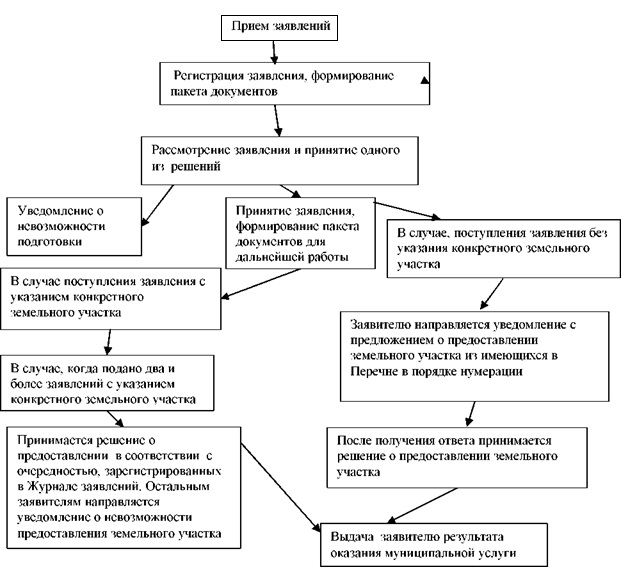 Приложение № 2к административному регламенту «Принятие решения о предоставлении в собственность земельного участка для индивидуального жилищного строительства гражданам, имеющим 3 и более детей» Форма заявленияна предоставление муниципальной услуги«Принятие решения о предоставлении в собственность земельного участка для индивидуального жилищного строительства гражданам, имеющим 3 и более детей»(Рекомендуемая форма) ______________________________________________________________________________________От гражданина(ки) (Фамилия, имя, отчество) ____________________________________________________________________________________________ Паспорт (серия, номер, кем и когда выдан)  ____________________________________________________________________________ (свидетельство ИНН) ___________________проживающего(ей) по адресу_____________ ____________________________________________________________________________ Тел.: ______________________ ЗАЯВЛЕНИЕ    Прошу Вас предоставить мне, _______________________________________________ паспорт _____________________, выданный _______________________________________ _____________________________________________________ «__» __________ ______ г., и членам моей семьи в общую долевую собственность в равных долях бесплатно земельный участок для индивидуального жилищного строительства  Кадастровый номер участка: ______________________________________ Адрес участка: __________________________________________________ Общая площадь участка: _________________________________________ Состав семьи: Жена (муж) __________________________________________________ (ФИО, дата рождения) ________________________________________________________проживает по адресу__________________________________________________________; Дети: 1._______________________________________________________ (ФИО, дата рождения) _________________________________________________________________проживает по адресу _________________________________________________________________; 2.___________________________________________________________ (ФИО, дата рождения) проживает по адресу ________________________________________________________________; 3.___________________________________________________________ (ФИО, дата рождения) _____________________________________________________________________________________проживает по адресу _________________________________________________________________; С условиями бесплатного предоставления многодетным семьям в собственность земельных участков ознакомлен(а): _____________________________________________________________________________________________ ___________________ __________________________________(ФИО заявителя)(подпись заявителя)(дата) ____________________________________________К заявлению прилагаются следующие документы: 1. ____________________________________________________________________________ 2. ____________________________________________________________________________ 3. ____________________________________________________________________________ 4. ____________________________________________________________________________ (Оборотная сторона заявления) Я __________________________________________________________________________, проживающий(ая) по адресу: _______________________________________________________________________________________________________________________________________________________________, в соответствии с Федеральным законом от 27.07.2006 № 152-ФЗ «О персональных данных» своей волей и в своем интересе выражаю администрации Жирятинского района согласие на обработку своих персональных данных. Обработка моих персональных данных может включать в себя: сбор, систематизацию, накопление, хранение, уточнение (обновление, изменение), использование, распространение (в том числе передачу третьей стороне). Обработка моих персональных данных может производиться с использованием средств автоматизации или без использования таких средств в целях исполнения законов и иных нормативно-правовых актов. Согласие вступает в силу со дня подписания и является неотъемлемой частью заявки. «____» _____________20___г.   __________________  ________________________________                                                             (подпись)                           (фамилия, инициалы)